                       TRIBUNAL DE LA TESI DOCTORAL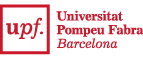 PROPOSTA DE TRIBUNAL DE LA TESI DOCTORAL**Annex: Informes d’idoneïtat dels 5 membres proposats-------------------------------------------------------------------------------------------------------------------------------APROVACIÓ DEL TRIBUNAL DE LA TESI DOCTORALDr. David Comas Martínez, director de l’Escola de Doctorat de la Universitat Pompeu Fabra, Designo els membres del tribunal proposats per la direcció de la tesi doctoralNo aprovo la proposta de tribunal presentada per la direcció de la tesi doctoralLes dades personals facilitades seran incorporades en el fitxer de dades de caràcter personal "Estudiants" titularitat de la Universitat Pompeu Fabra amb la finalitat de realitzar la gestió acadèmica dels estudiants. Aquestes dades podran ser cedides quan la cessió estigui autoritzada per una llei (Tresoreria General de la Seguretat Social); a d'altres administracions per a l'exercici de competències iguals o que versin sobre les mateixes matèries (Departament d'Economia i Coneixement, Ministeri d'Educació, Cultura i Esports i altres organismes de coordinació universitària); quan sigui necessari per desenvolupar la relació jurídica amb la persona interessada (entitats bancàries per tal de gestionar el cobrament de la matrícula i l'Agència de Gestió d'Ajuts Universitaris i de Recerca); amb el consentiment previ dels alumnes, es podran cedir les dades a entitats vinculades a la Universitat o que prestin serveis educatius (cursos, beques, avantatges per a estudiants) i en aquells casos en què sigui necessari per al compliment de les obligacions legalment establertes. En qualsevol moment podeu exercir els drets d'accés, rectificació, cancel·lació i oposició mitjançant comunicació escrita, acompanyada d'una fotocòpia del DNI o document equivalent adreçada a: Gerent. Universitat Pompeu Fabra. Pl. de la Mercè, 10-12. 08002 Barcelona.Doctorand/a: Doctorand/a: Doctorand/a: Títol de la Tesi Doctoral: Títol de la Tesi Doctoral: Títol de la Tesi Doctoral: Programa de Doctorat:  Programa de Doctorat:  Data dipòsit: Director/a 1 : Universitat:  DNI:  email:   DNI:  email:   Director/a 2:  Universitat:   DNI:   email:   DNI:   email:   Cotutela:   Sí          NoVideoconferència (Vocal):   Sí       NoNom i cognomsUniversitat/AltresPresident/aSecretari/àriaVocalSuplent 1Suplent 2(data)Signatura director/a (s) de la tesi doctoralVistiplau Comissió Acadèmica  (data)(Data)Signatura del director de l’Escola de DoctoratPROPOSTA DE PRESIDENT/A DEL TRIBUNALPROPOSTA DE PRESIDENT/A DEL TRIBUNALDr/Dra:DNI / Passaport:Dr/Dra:Nacionalitat:Doctor/a per la UniversitatAny:Universitat/Centre de Recerca:Categoriaacadèmica:Departament/Institució:Departament/Institució:Adreça postal de contacte:Adreça postal de contacte:Email:Tel.:INFORME D’IDONEÏTATExplicació de la recerca realitzada en l’àmbit temàtic de la tesi ( preferentment en els darrers 5 anys) que justifiqui el coneixement de la matèria i que acrediti al doctor proposat per a ser membre d’aquest tribunal.Enumeració de 5 publicacions o aportacions rellevants ( preferentment dels darrers 5 anys) que acreditin la vàlua científica del membre del tribunal proposat. PROPOSTA DE SECRETARI/ÀRIA DEL TRIBUNALDr/Dra:Dr/Dra:DNI / Passaport:DNI / Passaport:Dr/Dra:Dr/Dra:Nacionalitat:Nacionalitat:Doctor/a per la UniversitatDoctor/a per la UniversitatAny:Universitat/Centre de Recerca:Universitat/Centre de Recerca:Categoria acadèmica:Departament/Institució:Adreça postal de contacte:Adreça postal de contacte:Adreça postal de contacte:Adreça postal de contacte:Email:Tel.:Tel.:INFORME D’IDONEÏTATExplicació de la recerca realitzada en l’àmbit temàtic de la tesi ( preferentment en els darrers 5 anys) que justifiqui el coneixement de la matèria i que acrediti al doctor proposat per a ser membre d’aquest tribunal.Enumeració de 5 publicacions o aportacions rellevants ( preferentment dels darrers 5 anys) que acreditin la vàlua científica del membre del tribunal proposat. PROPOSTA DE VOCAL TITULARDr/Dra:Dr/Dra:DNI / Passaport:DNI / Passaport:Dr/Dra:Dr/Dra:Nacionalitat:Nacionalitat:Doctor/a per la UniversitatDoctor/a per la UniversitatAny:Universitat/Centre de Recerca:Universitat/Centre de Recerca:Categoria acadèmica:Departament/Institució:Adreça postal de contacte:Adreça postal de contacte:Adreça postal de contacte:Adreça postal de contacte:Email:Tel.:Tel.:INFORME D’IDONEÏTATExplicació de la recerca realitzada en l’àmbit temàtic de la tesi ( preferentment en els darrers 5 anys) que justifiqui el coneixement de la matèria i que acrediti al doctor proposat per a ser membre d’aquest tribunal.Enumeració de 5 publicacions o aportacions rellevants ( preferentment dels darrers 5 anys) que acreditin la vàlua científica del membre del tribunal proposat. PROPOSTA DE SUPLENTDr/Dra:Dr/Dra:DNI / Passaport:DNI / Passaport:Dr/Dra:Dr/Dra:Nacionalitat:Nacionalitat:Doctor/a per la UniversitatDoctor/a per la UniversitatAny:Universitat/Centre de Recerca:Universitat/Centre de Recerca:Categoria acadèmica:Departament/Institució:Adreça postal de contacte:Adreça postal de contacte:Adreça postal de contacte:Adreça postal de contacte:Email:Tel.:Tel.:INFORME D’IDONEÏTATExplicació de la recerca realitzada en l’àmbit temàtic de la tesi ( preferentment en els darrers 5 anys) que justifiqui el coneixement de la matèria i que acrediti al doctor proposat per a ser membre d’aquest tribunal.Enumeració de 5 publicacions o aportacions rellevants ( preferentment dels darrers 5 anys) que acreditin la vàlua científica del membre del tribunal proposat. PROPOSTA DE SUPLENTDr/Dra:Dr/Dra:DNI / Passaport:DNI / Passaport:Dr/Dra:Dr/Dra:Nacionalitat:Nacionalitat:Doctor/a per la UniversitatDoctor/a per la UniversitatAny:Universitat/Centre de Recerca:Universitat/Centre de Recerca:Categoria acadèmica:Departament/Institució:Adreça postal de contacte:Adreça postal de contacte:Adreça postal de contacte:Adreça postal de contacte:Email:Tel.:Tel.:INFORME D’IDONEÏTATExplicació de la recerca realitzada en l’àmbit temàtic de la tesi ( preferentment en els darrers 5 anys) que justifiqui el coneixement de la matèria i que acrediti al doctor proposat per a ser membre d’aquest tribunal.Enumeració de 5 publicacions o aportacions rellevants ( preferentment dels darrers 5 anys) que acreditin la vàlua científica del membre del tribunal proposat. 